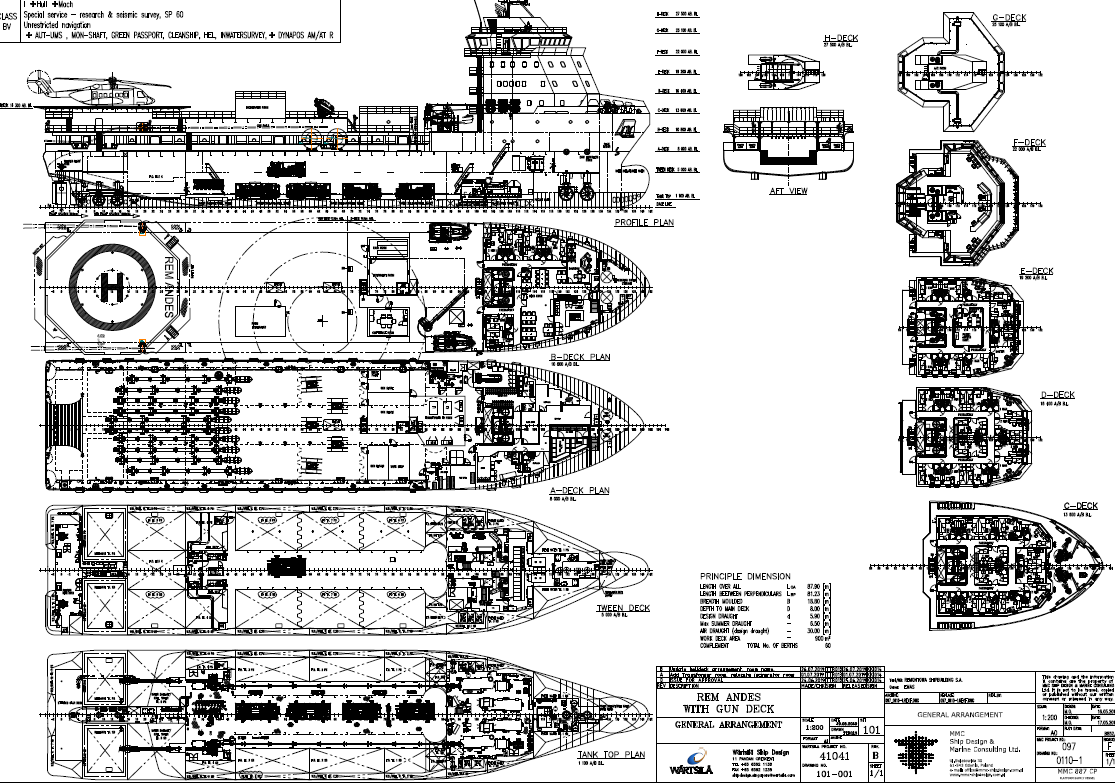 SHIP TYPESHIP TYPESpecial Service Vessel – Seismic ResearchSpecial Service Vessel – Seismic ResearchCLASSIFICATIONCLASSIFICATIONBUREAU VERITASBUREAU VERITASBUILDERBUILDERREMONTOWA SA. Gdansk, Poland, 2012REMONTOWA SA. Gdansk, Poland, 2012YEAR CONVERTEDYEAR CONVERTED20192019IMO NUMBERIMO NUMBER96066999606699PORT OF REGISTRYPORT OF REGISTRYNassauNassauFLAGFLAGBahamasBahamasCALL SIGNCALL SIGNC6EJ6C6EJ6OFFICIAL NUMBEROFFICIAL NUMBER70012647001264OWNER:REM ANDES AS,6092 FOSNAVAG MANAGER:  REM MARITIME AS,6092 FOSNAVAGMAIN DIMENSIONSMAIN DIMENSIONSCLASS NOTATIONSCLASS NOTATIONSLength O. A.87,90 m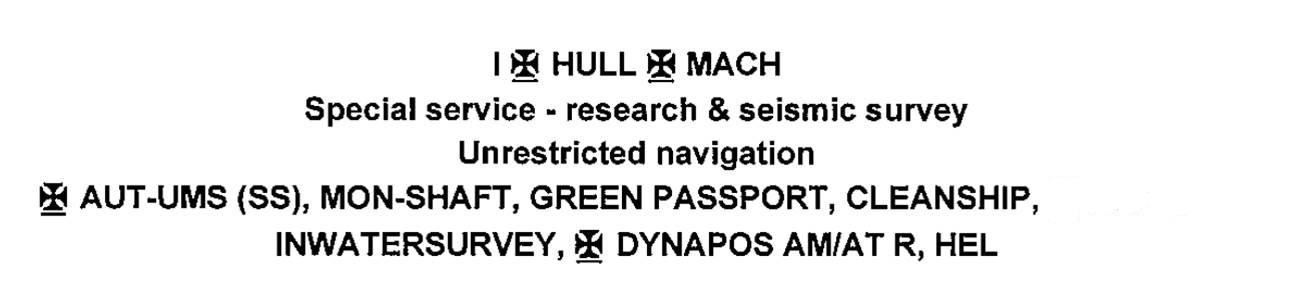 Length P. P.81.52 m	Breadth18,80 mDraft6,50 mGross Tonnage5458Net Tonnage1637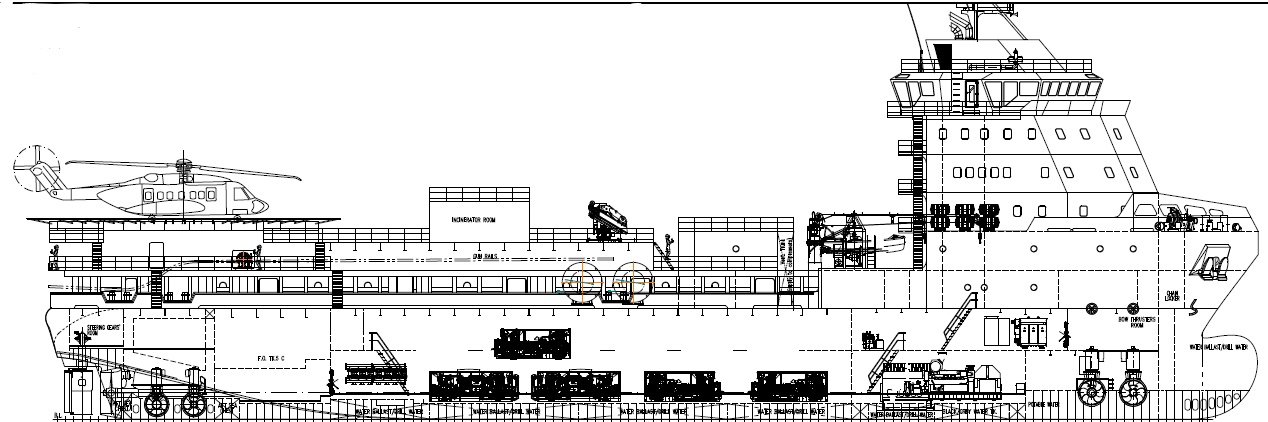 MACHINERY AND PROPELLER PLANTS

DECK MACHINERY
Deck Crane:              TTS GPT 80-2-12 Telescope Hydraulic Crane SWL 2TDeck Crane               MELCAL FL35T5 Offshore Crane, SWL:4T/4,6m-1.3T/14mAnchor Windlass       2 x 11 T, Electric driven, BrattvaagAnchor Chain            2 x 275 m x 54 mm (Ø)Anchor (Bow)            2 x 2,840 kg, High Holding Power AnchorsCapstan                     2 x 10 T @ 35.2m/min, BrattvaagWorkboat                   1 x Jiangyin Neptune Marine FRPStatic Bollard Pull          101.90 MTNAVIGATION EQUIPMENTAuto Pilot:		                                        SPERRY MARINE “NAVPILOT 4000”DGPS:		                                           FURUNO GP-150Radar s:		                                      FURUNO FAR-2X17B 		                                                        FURUNO FAR-2X37S-BB 	Gyro Compass                                                  3 x Sperry Marine NAVIGAT X MK1Magnetic Compass                                           SPERRY MARINE		ECDIS		                                       FURUNO “TECDIS”DP system		                                       KONGSBERG K-POS DP21Navigation Echo Sounder:                                FURUNO FE-720		GMDSS                                                             FURUNO A1, A2, A3VDR                                                                  FURUNO VR-3000	AIS                                                                    FURUNO FA-150Speed Log                                                         FURUNO DS-60Facsimile                                                           FURUNO FAX-408
SEISMIC EQUIPMENTEnergy Source                                          2 x LMF48/138-207 48 m3/min (1699 cfm)                                                                           3 x LMF31/138-207 31 m3/min (1099 cfmSource Controller                                      BigshotSource Elements                                      Sercel G-Gun IISub Arrays                                                up to 10Volume                                                      up to 8000 cu.in.Operating Pressure                                   138 bar / 2000 psiOn-line Navigation System:                       Project specificPrimary Navigation:                                   Project specific GPS receiver:                                            Project specific  Secondary navigation:                               Project specificGPS receiver:                                            Project specific         Gun array tracking:                                    RGPS Kongsberg Seatrack 330Acoustic:                                                    Project specific USBL QC QUALITY CONTROL         Navigation QC                                             Teledyne Smart Source DQC Seismic Processing                                       Open CPSSPEED AND FUEL CONSUMPTIONCruising Speed:	   10,0 knots / 16.0 m3Max speed:	   14,0 knots / 21.0 m3DP operations:                     var. / 12.0 m3CAPACITIES Fuel:	2980 M3 at 98%Fresh water:	664 M3Sewage:	23.8 M3Oil Residue:	20,8 M3	Fresh water generator:	ENWA Reverse Osmosis: 25 m3Sewage treatment plant:	75 persons x RWO WWT LC 06, 10.8 m3/hr Incinerator:	Atlas 400 SL WS 180.000 kcal/h; max70 kg/hLIFE SAVING EQUIPMENT
Life Rafts:	12 x 16, VikingRescue Boat:	 1 x 15 persons, Jiangyin Neptune Marine FRP BA-sets                                        4 x SCOTTAir Compressor:	 1 x MCH-13/ETLine Thrower:	 4 x Pains/WessexSurvival Suits:	 64 x VIKINGLife Vests:	 70Life buoys:	 12Gas Monitor:	 3 x portable sets-DragerMedical Emergency:	 1x Heart-Start AED, ResuscitatorGalley System:	1x CO2 HP SystemEmergency Fire Pump:               1x 45 m3/hFire Extinguisher:	 104/ CO2, Powder/FoamCO2 System:	 1x Fixed ER                                                     1x Fixed Galley                                                     1x Fixed EDGCOMMUNICATIONInmarsat Fleet broadband:	FELCOM 250VSAT equipment:	                  MARLINKInmarsat C:                                  FURUNO Felcom 15Emergency Radios:	                  3x VHF ENTEL HT649M/F and H/F:	                  FURUNO FS-1570VHF stationary:	                    FURUNO FM-8800SInternal communication:	1 Automatic Telephone System “VINGTOR”                                                           1 Battery less Telephone System “VINGTOR”                                                                                           1 Public Address SystemNavtex:			NX-700Vessel E-mail:		 captain@andes.remoffshore.no
ACCOMMODATIONAccommodation capacity:	   60 persons 1M Cabins                              20 x 1M Cabins with Bathrooms2M Cabins                              20 x 2M Cabines with BathroomsMess:	   42 person Day room:	   1 x comfortable outfitted on Deck BGym Area.                               Fully equippedHELIDECKD value                                  19.5 m“t” value                                  9.3 tLocation                                 Stern